Ректору ГАОУ ВО МГПУИ.М. Реморенко 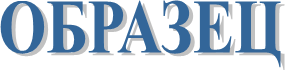 ________________ Должность/ кафедра (колледж), институт/структурное                              подразделение ____________________________Ф.И.О. (полностью)заявление.Прошу принять меня на условиях внутреннего совместительства на должность ________________________ в / на  __________________ на ____ ставку(и)  кафедра (колледж), институт/структурное подразделениес _____________ по __________дата 	                                                            подпись Визы с датами: заведующий кафедройдиректор института / УМУ (кроме ИСПО)